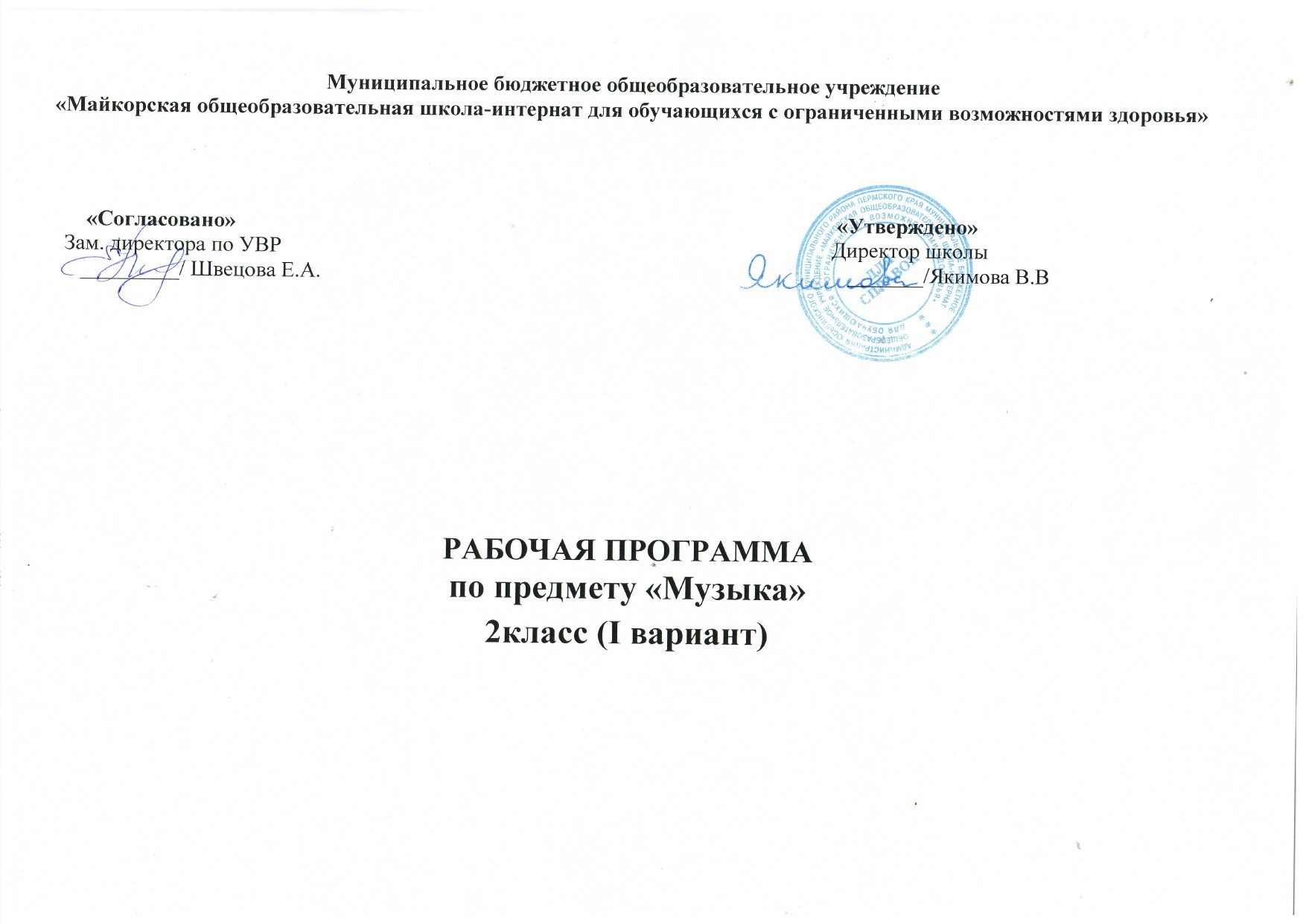 Пояснительная запискаАдаптированная основная образовательная  программа по музыке для 2 класса составлена на основе- Федерального закона № 273 от 29 декабря 2012 года «Об образовании в Российской Федерации»;Федерального государственного образовательного стандарта образования  обучающихся с умственной отсталостью (интеллектуальными нарушениями) от 19.12.2014 г.  № 1599.адаптированной основной общеобразовательной программы образования обучающихся с легкой умственной отсталостью (интеллектуальными нарушениями) (Вариант 1) МБОУ «Майкорская ОШИ для обучающихся с ОВЗ»-Санитарно-эпидемиологические правила и нормативы СанПиН 2.4.2.3286-15  
-государственной программы под редакцией В.В. Воронковой  (авторы:Н.М.Перова, В.В.Эк), Москва, и  учебным планом МБОУ « Майкорская ОШИ» для детей с ОВЗ» на 2016 – 2017 учебный годКоличество часов по учебному плану: 1 час в неделю. Количество часов в год по программе: 34 часаПрограмма  разработана на основе современных научно-педагогических идей и предполагает использование как традиционных так и новых педагогических технологий. В программе сделан особый акцент на задачи по реализации духовной культуры личности. В соответствии с новым стандартом в программу включены: драматизация музыкальных произведений, пластические движения под музыку, музыкально-дидактические игры, вокально-хоровые упражнения. Актуальность предполагаемой программы объясняется тем, что она направлена на реализацию государственной концепции художественного образования , а также к дифференцированному подходу к различным группам учащихся, в том числе с отклонениями в развитии.Цель: формировать и развивать музыкальную культуру у учащихся как одну из составных частей общей культуры личности.Рабочая программа составлена на основе программы по музыке под редакцией В.В.Воронковой. Москва, с учётом действующих ФГОС АООП.Задачикоррекционные:Корректировать отклонения в интеллектуальном развитии.Корректировать нарушения звукопроизносительной  стороны речи.Помочь самовыражению умственно-отсталых школьников через занятия музыкальной деятельностью.Содействовать приобретению навыков свободного общения с окружающими, развивать речевую активность.Задачи образовательные: 1.Сформировать знания о музыке, культуру музыкального воспитания2. Освоение музыки и знаний о музыке, особенности музыкального  языка.музыкальном фольклоре, взаимосвязи с другими видами искусства и жизнью.3. Овладение практическими умениями и навыками в различных видах музыкально- творческой деятельности: в слушании музыки, пении,  слушательской и исполнительской культуры учащихся. Задачи развивающие:1.Раскрыть индивидуальный потенциал учащихся, формировать и развивать творческие способности. 2.Формировать музыкально-эстетический словарь.3.Учить согласовывать движения рук с движениями ног, корпуса, головы. 4.Развитие музыкальности; музыкального слуха, певческого голоса, музыкальной памяти, способности к сопереживанию; образного и ассоциативного мышления, творческого воображения;5. Воспитание эмоционально- ценностного отношения к музыке; устойчивого интереса к музыкальному искусству своего народа и других народов мира.Основные содержательные линии:-обогащение опыта эмоционально-ценностного отношения учащихся к музыке и музыкальным занятиям;-усвоение музыкальных произведений и знаний о музыке;-овладение способами музыкальной деятельности;-обогащение опыта музыкально- творческой деятельности.Весь учебно- воспитательный  процесс на уроке пронизывает опыт музыкально- творческой учебной деятельности, который приобретается учащимися в процессе слушания музыки, в вокально- хоровом исполнении, в установлении связей музыки с другими видами искусства, с историей, с жизнью.Специальное внимание в программе должно быть обращено на постижение музыки в ее взаимосвязях с другими искусствами и жизнью.Требования к уровню подготовки учащихся:Личностные и предметные результаты изучения учебного предметаВ результате изучения музыки ученик должен знать и понимать:-специфику музыки как вида искусства;- значение музыки в художественной культуре и ее роли в синтетических видах творчества;-возможности музыкального искусства  в отражении вечных проблем жизни;-основные жанры народной и профессиональной музыке;- основные формы музыки;-названия и виды инструментов;-имена композиторов и известных исполнителей.уметь:-эмоционально воспринимать и характеризовать музыкальные произведения;-выразительно исполнять соло и хором;-распознавать на слух песню, танец, марш ;-распознавать на слух и воспроизводить знакомые мелодии , песни;-  различать на слух звучания отдельных инструментов;- устанавливать взаимосвязь между другими видами искусства;- использовать приобретенные знания в повседневной жизни и практической деятельности для певческого и инструментального музицирования дома, в кругу друзей, и сверстников, на внеклассных и внешкольных мероприятиях, школьных праздниках.;- размышлять о музыке, выражать свое отношение к ней;-определять свое отношение к музыкальным явлениям.Музыка 1 классМузыка 2 классМузыка   2 класс  1 четвертьМузыка   2 класс  2 четвертьМузыка   2 класс  3 четвертьМузыка   2 класс  4 четвертьМинимальный уровеньСентябрьДекабрьМайСредний баллЗнать фамилии известных русских и зарубежных композиторовзнать  жанр и характер муз.произведенийЗнать название и виды отдельных муз.инструментов : баян, гитара, трубаЗнать слова и содержание 4-6песенИсполнять простые песни в игровой формеСвободно двигаться под музыкуИграть на детских музыкально-шумовых инструментахВовремя вступать при исполнении муз.произведенийДостаточный уровеньУметь определять произведение русских и зарубежных композиторовРаспознавать на слух основные жанры музыкальных произведенийРазличать на слух звучание отдельных муз. инструментов :баян, гитара, трубаЗнать слова и содержание 6-8 песенРаспознать  на слух жанр и характер муз.произведенийИсполнять простые песни в игровой форме, уметь их инсценироватьСвободно двигаться под музыку, прохлопывая ритмИграть на детских музыкально-шумовых инструментах в ансамбле с учителемУмение исполнять произведение под фонограммуСодержательные линииТема урокаКоррекционно-развивающие задачиОбязательный минимумОбязательный минимумМуз.грамота, словарьПевческий репертуарМатериал для слушанияСодержательные линииТема урокаКоррекционно-развивающие задачизнатьуметьМуз.грамота, словарьПевческий репертуарМатериал для слушанияМузыка, которую мы любим слушать и исполнятьРусские народные песни1-2Овладение детьми муз.культурой своего народа, развитие музыкальности учащихсяСлова и музыку рус. Нар.песне и прибаутокИсполнять РН песни в игровой форме (со словами или с распеванием слогов)Русские нар.песни, потешки, прибаутки«Заинька» РН мелодия обр. Ю. Слонова сл. И. Черницкой; «Ладушки» РН прибаутка; «Сорока» РН прибаутка«Во саду ли, в огороде» РНП; «Калинка» РНПМузыка, которую мы любим слушать и исполнятьПесни русских композиторов3Формировать знания о музыке с помощью изучения произведений разл. жанровФамилии известных русских композиторов: Чайковский, Лядов, ГлинкаИсполнять простые песни (со словами или без слов)Русские композиторы«Курочка моя» РНП; «Коза рогатая» РН прибаутка; «На зеленом лугу» РНП; «Зайчик» муз. А.Лядова«Жаворонок» муз. М. Глинка; «Вдоль по улице метелица метет» муз. А. Варламова «Итальянская песенка» муз. П. ЧайковскогоМузыка, которую мы любим слушать и исполнятьПесни зарубежных композиторов4-5Расширение представлений об окружающем мире и обогащении словаряИзвестных зарубежных композиторов Бетховен, МоцартИсполнять простые детские песниЗарубежные композиторы«Птичка» муз. М. Раухтвергера, сл. А. Барто; «Дудка» муз. Ан. Александрова сл. Я. Мексина; «Яблонька» муз. М. Красева«Сурок» муз. Л.Бетховена; «Колыбельная песня» муз. В.Моцарта, русский текст С.Свириденко; «Форель» муз. Ф.Шуберта «Петрушка» муз. И. БрамсаМузыка, которую мы любим слушать и исполнятьПесни советских композиторов6-7Развитие слухового внимания и памятиИзвестных советских композиторов: Кабалевский, ШостаковичИсполнять детские песни и попевкиСоветские композиторы«Флажок» муз. Е.Тиличеевой сл. Е.Шмаковой; «Куколка» муз. М.Красева сл. Л. Мироновой «Кот Васька» муз. Т. Лобачева, слова Н.Френкель«Катюшка» муз. М.Блантера; «Вроде марша» муз. Д.Кабалевского «Веселые путешественники» муз. М. Старонадемского сл. С. МехалковаМузыка, которую мы любим слушать и исполнятьПесни братских народов8-9Развитие речи, овладение техникой речиПройденный материалИнсценировать белорус. Нар.п. «Огурчики»Песни братских народов«Зайчик» укр. н.п. «Огурчики» белорус. Нар.п. «На горе-то лен» укр. нар. п.«На зеленом лугу» укр. нар.п. «Сулико» муз. нар. п. Белорусская нар. п. «Перепелочка»«Три кита» в музыкеМарш10-11Учить детей определять жанр и характер муз.произведенийСлова и музыку маршевых песенМаршировать под простую маршевую музыку. Прохлопывать ритмМарш бодрый живой, радостный«Бойцы идут» В. Кикты, сл. В.Татаринова; «Мы солдаты» муз. Ю.Слокова сл. В. Малкова«Марш» муз. Д.Шостаковича; «Вроде марша» муз. Д.Кабалевского; «Марш» муз. С.Прокофьева; «День Победы» муз. Д. Тухманова«Три кита» в музыкеТанец12-13Формировать знания о музыке с помощью изучения произведений различных жанровЖанр и характер муз.произведенийСвободно двигаться под танцевальную музыкуТанец полька вальс, мазурка«Добрый жук» (песня-танец) из к/ф «Золушка» муз. А. Спадавеккиа сл. Е. Шварца«Итальянская полька» муз. С.рахманинова «Вальс» муз.оп. «Евгений Онегин» муз. П.Чайковского «Вальс» муз. Б.Чайковского; «Мазурка» из балета «Коппелия» муз. Л.Делиба«Три кита» в музыкеПесня14-15Учить различать жанр песни и характер музыкиРазнохарактерные разделы песенРазличать куплет и припевПесня веселая праздничная«Наша елка» муз. А. Островского сл. З. Петровой; «К нам елочка пришла» муз. В. Герчик, сл. Н. Берендгофа«Чунга-Чанга» из м/ф «Катерок» муз. В.Шаинского сл. Ю. Энтина «Песенка про жирафа» из т/ф «Новые приключения Донни и Мики муз. Ю.Чичкова сл. Ю. Энтина«Три кита» в музыкеПовторение16Развитие памяти и внимания                                                          Музыка вокруг нас«Нам песня строить и жить помогает» музыка в быту17Расширение представлений об окр. Мире и обогащение словаряВ чем музыка хороший помощникОпределять жанр и характер музыкиПесня, танец, марш«Песенка крокодила Гены» муз. В. Шаинского сл. Разумовского«Неприятность эту мы переживем» муз. Б. Савельева сл. А.Хайта                                                          Музыка вокруг насТакие похожие непохожие муз.инструменты18Помогать самовыражению школьников через занятия музыкойМуз.инструменты и их звучание: баян, гитара, трубаИграть на детских музыкально-шумовых инструментахБаян, гитара, труба«Улыбка» муз. В.Шаинского, сл. А.ТимофеевскогоС.Прокофьев «Петя и Волк» (фрагменты)                                                          Музыка вокруг насТеатр музыкальных звуков19Снятие эмоционального напряжения. Стимулировать желание говорить о музыкеКак использует композитор муз.звуки для создания муз. картинВнимательно слушать муз.произведение Колокольчики, сказка, настроениеПовторение разученных песенП.Чайковский «Танец феи Драже» из балета «Щелкунчик»; Э.Григ «В пещере горного короля»                                                          Музыка вокруг насОркестр выходит на эстраду20-21Развитие зрительного восприятия и узнаванияВиды ансамблейПоказать за учителем простейшие жесты дирижераУнисон ансамбль оркестр операХоровод «На горе-то калина»М.Мусоргский «Гонак» из оп. «Сорочинская ярмарка» П.Чайковский Вальс из оп. «Евгений Онегин» (фрагменты)                                                          Музыка вокруг насПесня, танец, марш22Развитие памяти и вниманияПесню, танец, маршОпределять на слух песню, танец, маршПесня, танец, маршРНП «кто у нас хороший?»П.Чайковский «Камаринская» из «Детского альбома» В.Гаврилин «Генерал идет»                                                          Музыка вокруг насПовторение 23-24Повторение ПовторениеПовторение ПовторениеповторениеПовторение О чем говорит музыкаО чем говорит музыка?25-26Вызывать эмоциональную отзывчивость на музыку задорного радостного характераВступление, запев, припев в песнеимитировать игру на дудочкеКомпозитор, исполнитель, слушатель«Савка и Гришка» белорусс. Нар.п. «Песенка о лете» из М/ф «Дед Мороз и лето» муз. Е.Крылатовасл.Ю.ЭнтинаО чем говорит музыкаЧто выражает музыка?27-28Развивать умение высказываться об эмоционально-образном содержании муз.произведенияРазный характер муз.произведенийВовремя вступать при исполнении муз.произведенийТри кита в музыке «Дудочка» муз. М.Парцхаладзе сл. П.СинявскогоМ.Глинка «Полька»; «Краковяк» обр. Н.Чайкина; «Синий платочек» (Вальс) муз.Г.ПетербургскогоО чем говорит музыкаМузыка рисует картины природы20-30Учить детей различать разный характер музыки,  черты изобразительностиЗапев, припев, проигрыш, окончание песниПеть легким звуком музыку веселого характераЗапев припев, куплет, проигрыш«В бору» муз. Е.Тиличеевой сл. Н.Найденовой «Дождик» РН попевка«Дождь пойдет по улице» муз. В.Шаинского сл. С.Козлова «Полюшка-поле» муз. Л.Книппера; А.Вивальди «Весна» из цикла «Времена года»О чем говорит музыкаМузыка выражает человеческие чувства31-33Развитие умения слушать до конца муз произведениеСлова и содержание песенВыразительно исполнять выученные песниФортепиано, песни«К нам гости пришли» муз. Ан. Александрова сл. М. Ивенсен; «Каравай» нар.играГ.Свиридов «Колыбельная песенка», П.Чайковский «Мужик на гармонике играет»; Р.Шуман «Веселый крестьянин»О чем говорит музыкаПовторение34повторениеповторениеповторениеповторениеповторениеповторение